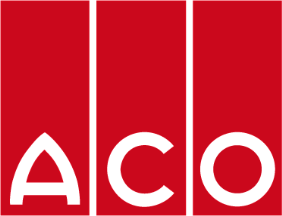 Merchtem, le 7 avril 2021COMMUNIQUÉ DE PRESSEPowerDrain Seal in, le caniveau qui offre de nouvelles possibilitésPrêt pour les travaux lourds sans enrobage de bétonLe nouveau PowerDrain Seal in a spécialement été développé pour les zones à trafic lourd et intense.Ce caniveau a un rebord en fonte très résistant de 12 mm et un corps de caniveau renforcé avec une plus grande épaisseur de paroi. Celui-ci fait de ce caniveau le plus robuste dans sa catégorie. Par conséquent, le revêtement en asphalte ou en klinkers peut être placé directement contre le PowerDrain Seal in. Il est destiné pour les applications jusqu'à la classe de résistance D 400 kN. Il ne nécessite d’aucun enrobage de béton. Ce n'est pas seulement un avantage esthétique, c'est également un gain de temps au niveau de l’installation et une épargne sur le coût final.En combinaison avec le joint d’étanchéité intégré Seal in et les caractéristiques du béton polyester, l’étanchéité est parfaite. Le système reste fiable, durable et en étant respectueux de la nature. L’eau de pluie est collectée et drainée rapidement en toute sécurité. Le sous-sol et les eaux souterraines bénéficient d'une protection maximale.Le PowerDrain Seal in résiste aux applications lourdes « heavy duty » jusqu'à la classe F 900 kN. Grâce à sa forme en V, ce nouveau caniveau possède également des propriétés autonettoyantes. Une large gamme de grilles est disponible.PowerDrain Seal in est surtout utilisé dans les zones à trafic lourd, comme des zones industrielles, des centres de distribution et des espaces publics tels que les rues (commerçantes) et les places. On peut déjà retrouver le PowerDrain Seal in sur la « Woodrow Wilsonplein » à Gand. Il y assure un drainage rapide et sécurisé de la place.Plus d'info sur : new.aco.be/fr/powerdrain-seal-inÀ propos d’ACOACO est le spécialiste du drainage. La gamme de produits ACO couvre toute la chaîne du drainage, depuis la collecte de l’eau jusqu’à l’évacuation dans le sol, vers les égouts ou les eaux de surface. Dans le monde entier, le groupe ACO est reconnu pour la qualité de ses produits, pour son expérience et pour son innovation dans le domaine du drainage.PowerDrain Seal in convient pour le drainage dans les zones à trafic lourd et intense.Personne de contact presse :Sofie Vanderbauwede – sv@aco.be – +32 (0)52 38 17 79 Product Manager:
Dries AertsACO – Preenakker 8 – B-1785 Merchtem
Plus d’informations sur new.aco.be/fr/powerdrain-seal-in Le communiqué de presse peut également être téléchargé avec plusieurs photos via new.aco.be/fr/powerdrain-seal-in.